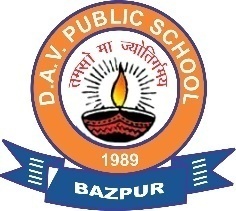                          D.A.V. PUBLIC SCHOOL          Bazpur, U S Nagar, Uttarakhand-262401                                           		            Affiliated to CBSE, New Delhi 					           BIFURCATION OF SYLLABUS OF CLASS XIS.No.MONTHENGLISHPHYSICSCHEMISTRYMATHEMATICSBIOLOGYPHE/IP1APRILHORNBILL Ch 1-The Portrait of a Lady Poem: A Photograph SNAPSHOTS Ch 1- The Summer of the Beautiful White Horse    GRAMMAR  1.Determiners READING/WRITING   SKILL Notice & Poster   1. Physical World  2. Units & Measurement Ch-1. Some Basic Concepts Of ChemistryCh-1. Sets Ch-2. Relations And Functions Ch.1.The Living WorldCh.2.Biological ClassificationUnit - I. Changing trends and career in Physical Education/Basic computer organisation3.MAYHORNBILL Ch 2-“We’re not Afraid to Die……if we can all be together” SNAPSHOTS Ch 2- The Address                                Ch 3- Ranga’s Marriage READING/WRITING   SKILL Article, Debate Writin                       NOVEL(Up From Slavery) Ch-1,2,33. Motion in Straight Line 4. Motion in PlaneCh-2. Structure of Atom Ch-3. Trigonometric FunctionsCh-4. Principle of Mathematical InductionCh.3.Plant KingdomCh.4.Animal KingdomUnit -II. Olympic Movement                    Unit - III. Physical Fitness wellness and lifestyle/Relational DatabaseUse SQL command to create a table, keys4.JULYHORNBILL Ch 3-Discovering Tut: The Saga Continues                  Poem: The Voice of the Rain   GRAMMAR            2. Tenses READING/WRITING   SKILL Reading  ComprehensionClassifieds and Display NOVEL (Up From Slavery) Ch-4,5,65. Laws of Motion 6. Work, Energy & Power Ch-3. Classification of Elements and Periodicity in PropertiesCh-4. Chemical BondingCh-5. Complex No. and Quadratic EquationCh-6. Linear InequalitiesCh.5.Morphology of Flowering PlantsCh.6.Anatomy of Flowering PlantsCh.7.Structural organisation in AnimalsUnit IV – Physical Education and Sports for Differently AbleUnit -V. Yoga/Familiarization with the basic of Python ProgrammingKnowledge of Data type and operatorConditional statementsNotion of iterative computation and control flow5.AUGUSTHORNBILL Ch 4-The Ailing Planet                    Ch 5- The Browning Version SNAPSHOTS Ch 4: Albert Einstein at School GRAMMAR          3. Clauses                              4. Modals READING/WRITING       SKILL Note-Making Report Writing, Factual Description   7. System of Particles and Rotational Motion8. GravitationCh-5. States of Matter:Gases and LiquidsCh-6. ThermodynamicsCh-7. Permutation & CombinationCh-8. Binomial TheoremCh.8.Cell the Unit of LifeCh.9.Bio moleculesUnit-VI. Physical Activity and LeadershipUnit-VII. Test and Measurement and sports/List and dictionaryText handlingIntroduction to python module.6. SEPTEMBERHORNBILL REVISION SNAPSHOTS REVISION GRAMMAR REVISION READING/WRITING   SKILL REVISION NOVEL (Up From Slavery) REVISION9. Mechanical properties of solidsCh-7. EquilibriumCh-9. Sequence And SeriesCh.10.Cell Cycle and Cell DivisionCh.11.Transport in PlantsCh.12.Mineral NutritionUnit -VIII. Fundamental of Anatomy and PhysiologyUnit-IX. Kinesiology,Biomechanics and sports/Introduction to data structure in python pandasOperation on series7.TERM-IIOCTOBERHORNBILL Poem: Childhood                 Poem: Father to Son SNAPSHOTS Ch 5-Mother’s Day GRAMMAR5. Organising Sentences into Paragraphs READING/WRITING  SKILL Formal Letters NOVEL (Up From Slavery) Ch-7,8,9,10,1110. Mechanical properties of Fluids 11. Thermal Properties of solidsCh-8. Redox ReactionsCh-9. HydrogenCh-10. Straight LinesCh-11. Conic SectionsCh.13.Photosynthesis in Higher PlantsCh.14.Respiration in PlantsCh.15.Plant Growth and DevelopmentUnit - X. Psychology & Sports/Data frame operationsBinary operation in Data FrameMatching and Broadcasting operations8NOVEMBERSNAPSHOTS Ch 6- Birth GRAMMAR6. Organising Words into Sentences READING/WRITING  SKILL Letter to the Editor Application for Job NOVEL (Up From Slavery) Ch-12,13   12. Thermodynamics 13. Kinetic Theory of GasesCh-10. s-Block Elements Ch-11. Some p-Block ElementsCh-12. Introduction To 3-Dimensional GeometryCh.16.Digestion and AbsorptionCh.17.Breathing and Exchange of GasesCh.18.Body Fluids and CirculationCh.19.Excretory Products and their EliminationUnit - XI. Training in Sports/ Missing Data and filling valuesComparisons and Boolean reductionsTransfer data between CSV files/SQL database and data frame object9DECEMBERSNAPSHOTS Ch 7- The Tale of Melon City GRAMMAR7. Transforming of Sentences NOVEL         (Up From Slavery) Ch-14,15,16,17   14. Oscillations 15. WavesCh-12. Organic Chemistry: Some Basic PrinciplesCh-13. HydrocarbonsCh-13. Limits & DerivativeCh-14. Mathematical reasoningCh.20.Locomotion and MovementCh.21.Neural Control and CoordinationUnit- XII. Doping Training UnitBasic SQL: select, project and join10JANUARYHORNBILL REVISION SNAPSHOTS REVISION GRAMMAR  REVISION READING/WRITING  SKILL REVISION NOVEL (Up From Slavery) REVISIONREVISIONCh-14. Environmental ChemistryCh-15. Statistics Ch-16. Probability Supplementary MaterialCh.22.Chemical Coordination and IntegrationSociety, law and Ethics-Cyber Safety